ErgoSystems Home Office Ergonomics Quick Reference GuideErgoSystems Home Office Ergonomics Quick Reference GuideErgoSystems Home Office Ergonomics Quick Reference GuideOffice Adjustment SequenceDeskEquipment (Keyboard/Mouse/Computer)Chair: Adjust chair (see below); remember to adjust chair throughout day based on activityDesk: Based on your particular keyboard technique (refer to Keyboard/Mouse/ Computer Section); adjust desk height based on seated/standing set-up; alternate between two positions frequently (use 30/30 Guideline; change position every 30 minutes or so)Equipment: Adjust equipment position (keyboard, mouse computer, document holder, office supplies, etc.) as needed Monitors: Adjust monitors as needed (includes monitor height, distance, side-to-side alignment and angle/tilt)Desk Height Seated: Once chair has been properly adjusted and keyboard/mouse technique has been determined (piano player or forearm support, refer to Keyboard Section) adjust desk height so:Elbows are at sides at about 900 to 1000 angle Shoulders relaxedWrists straight Desk Height Standing: Alternate seated position with standing on a regular basis; follow similar positioning guidelines as for seated:Use footrest for alternate foot placementWear comfortable well-cushioned shoesPerform periodic heel lifts and shift weight front/back on feet to improve circulation Keyboard Placement: Determine keyboard technique (with or without wrist rest)Piano Player: Position keyboard close to edge of worksurface, relax elbows at sides, angled to about 900 and float hands over keys (like playing a piano)Forearm Supporter: Position keyboard farther forward on worksurface and rest forearms on worksurface; raise worksurface slightlyNote: Refer to Desk Section to adjust desk heightMouse Placement: Ensure mouse is next to keyboard within a comfortable reachComputer Placement: Out of way but still readily accessible to dock and undock laptopChair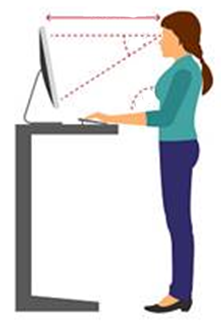 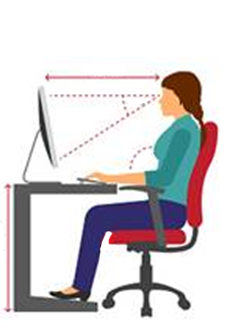 MonitorsSeat Height: Adjust height so feet on the floor with even weight through hips and thighs Seat Depth: Adjust front/back seat position so minimum of two fingers between front edge of chair and back of kneeBack Support Height: Adjust so lumbar support is located at the waist/belt level areaSeat/Back Angle; Adjust for ActivityFor keyboard/mouse/handwriting; adjust so seat is about parallel to floor with trunk uprightFor other activities (talking with guests, telephone use, other non-hand activities, etc.); adjust so seat is tilted somewhat back (50 to 15O) Seat Rocking Tension: Adjust based on body weight to ensure amount of tension that prevents you from falling backwards or being pushed forward.Armrests: Adjust height and side-to-side position so upper arms at sides, shoulders relaxed and forearms on armrests if desired. NOTE: Not all chairs may have the listed features; find out about a specific chair’s features by looking for adjustment levers on the chair and experiment, also look for manual that came with chair or check out manufacturer’s web siteHeight: Top of screen at eye level or slightly higherDistance: At least arm’s length away, 22 to 28”Monitor Arm: If arm in place adjust position of monitors; some monitor arms are adjusted with use of Allen wrenchesDual Monitors:Primary/Primary: each viewed about 50% of time; centered on user’s nosePrimary/Secondary: primary viewed most of time, secondary only occasionally; primary directly in front of userEyeglasses: For bi/trifocal eye glasses (bottom part of lens to view monitor), lower monitor to maintain neutral head positionSeat Height: Adjust height so feet on the floor with even weight through hips and thighs Seat Depth: Adjust front/back seat position so minimum of two fingers between front edge of chair and back of kneeBack Support Height: Adjust so lumbar support is located at the waist/belt level areaSeat/Back Angle; Adjust for ActivityFor keyboard/mouse/handwriting; adjust so seat is about parallel to floor with trunk uprightFor other activities (talking with guests, telephone use, other non-hand activities, etc.); adjust so seat is tilted somewhat back (50 to 15O) Seat Rocking Tension: Adjust based on body weight to ensure amount of tension that prevents you from falling backwards or being pushed forward.Armrests: Adjust height and side-to-side position so upper arms at sides, shoulders relaxed and forearms on armrests if desired. NOTE: Not all chairs may have the listed features; find out about a specific chair’s features by looking for adjustment levers on the chair and experiment, also look for manual that came with chair or check out manufacturer’s web siteOther ConsiderationsOther ConsiderationsSeat Height: Adjust height so feet on the floor with even weight through hips and thighs Seat Depth: Adjust front/back seat position so minimum of two fingers between front edge of chair and back of kneeBack Support Height: Adjust so lumbar support is located at the waist/belt level areaSeat/Back Angle; Adjust for ActivityFor keyboard/mouse/handwriting; adjust so seat is about parallel to floor with trunk uprightFor other activities (talking with guests, telephone use, other non-hand activities, etc.); adjust so seat is tilted somewhat back (50 to 15O) Seat Rocking Tension: Adjust based on body weight to ensure amount of tension that prevents you from falling backwards or being pushed forward.Armrests: Adjust height and side-to-side position so upper arms at sides, shoulders relaxed and forearms on armrests if desired. NOTE: Not all chairs may have the listed features; find out about a specific chair’s features by looking for adjustment levers on the chair and experiment, also look for manual that came with chair or check out manufacturer’s web siteFoot/leg Clearance: Ensure adequate foot/leg clearance under the desk; remove extraneous boxes or other items Footrest: Never allow feet to dangle; use a footrest for support if neededTelephone: Avoid cradling phone handset between ear and shoulder; use headset/speakerphone if neededDocument Holder: Avoid head tip down position to view hard copy documents; use a document holderLighting: Ensure adequate room light and task light in the workstationNoise: Manage noise as possible in the work areaTemperature: Use personal controls like a sweater or approved fan for individual temperature controlsAlternative Duty Workstation: Implement the same guidelines recommended for the office workstation in Alternative Duty Workstations as possible